Minibiografia de um Professor Desempregado/ContratadoNº de Contratos:  Nº Avaliações (iguais ou superiores a Satisfaz/Bom):  Escolas onde lecionou:- - - - - - - - - - - - - - - - Funções e cargos desempenhados:  (FOTO-opcional)Nome:  Idade: Tempo de Serviço:  Condição laboral:   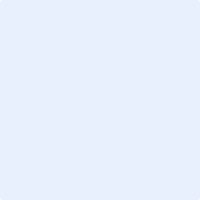 